О присвоении статуса «Муниципальный опорный центр» дополнительного образования детей 
муниципальному учреждению дополнительного образования «Центр детского творчества г. Пучеж»( в редакции постановления от 20.07.2023 №359) Руководствуясь  Федеральным законом от 06.10.2003 № 131-ФЗ «Об общих принципах организации местного самоуправления в Российской Федерации», во исполнение распоряжения Правительства Ивановской области  от 15.08.2019 № 127-рп «О Концепции формирования современных управленческих и организационно-экономических механизмов в системе дополнительного образования детей в Ивановской области на 2020-2022 годы» в рамках федерального проекта «Успех каждого ребенка» национального проекта «Образование» с целью реализации на территории Ивановской области целевой модели развития региональной системы дополнительного образования детей,  п о с т а н о в л я ю :	1. Присвоить статус «Муниципальный опорный центр» дополнительного образования детей   муниципальному учреждению дополнительного образования «Центр детского творчества г. Пучеж».	2. Утвердить Положение о Муниципальном опорном центре дополнительного образования детей  на территории Пучежского муниципального района Ивановской области (прилагается).	3. Определить координатором деятельности Муниципального опорного центра дополнительного образования детей Отдел образования и делам молодежи администрации Пучежского муниципального района.	4. Контроль за исполнением постановления возложить на заместителя главы администрации Пучежского муниципального района Сивову Л.А. Глава Пучежского муниципального района                                                               И.Н. Шипков      ПРИЛОЖЕНИе  к постановлению администрации Пучежского муниципального района  
от 24.02.2022 №85-пПОЛОЖЕНИЕо  Муниципальном опорном центре дополнительного образования детей  на территории Пучежского муниципального района Ивановской области
1.Общие положенияМуниципальный опорный центр дополнительного образования детей на территории Пучежского муниципального района Ивановской области (далее – Муниципальный опорный центр) - муниципальное учреждение дополнительного образования, осуществляющее организационное, методическое, аналитическое сопровождение и мониторинг развития системы дополнительного образования детей в Пучежском муниципальном районе Ивановской области.Настоящее Положение определяет цели и задачи, структуру, функции и сферу ответственности Муниципального опорного центра.Деятельность Муниципального опорного центра осуществляется во исполнение распоряжения Правительства Ивановской области от 15.08.2019 № 127-рп «О Концепции формирования современных управленческих и организационно-экономических механизмов в системе дополнительного образования детей в Ивановской области на 2020-2022 годы» в рамках федерального проекта «Успех каждого ребенка» национального проекта «Образование».Муниципальный опорный центр осуществляет функции по обеспечению взаимодействия между участниками реализации целевой модели развития региональной системы дополнительного образования детей  Ивановской области (далее - Целевая модель) - муниципальными учреждениями  дополнительного образования Пучежского муниципального района Ивановской области и Региональным модельным центром дополнительного образования детей Ивановской области в региональной системе дополнительного образования детей, обеспечивает согласованное развитие дополнительных общеобразовательных программ для детей в Пучежском муниципальном районе Ивановской области. Присвоение статуса «Муниципальный опорный центр» не влечет за собой изменения типа учреждения, его организационно-правовой формы и подведомственности, определенных его Уставом.Цель и задачи Муниципального опорного центра
2.1. Целью деятельности Муниципального опорного центра является создание условий для развития системы дополнительного образования, в том числе по реализации современных, вариативных и востребованных дополнительных общеобразовательных программ для детей по направленностям дополнительного образования через эффективную систему взаимодействия со всеми участниками реализации Целевой модели для обеспечения достижения показателей Целевой модели в муниципальном образовании.Задачи Муниципального опорного центра:осуществление организационной, методической, экспертно-консультационной поддержки участников системы дополнительного образования муниципального образования;выявление, формирование и распространение на территории Пучежского муниципального района Ивановской области лучших практик современных, вариативных и востребованных дополнительных общеобразовательных программ для детей;распространение моделей сетевого взаимодействия при реализации дополнительных общеобразовательных программ по направленностям;развитие кадрового потенциала муниципального образования системы дополнительного образования;организационное, методическое и аналитическое сопровождение муниципальных образовательных организаций дополнительного образования Пучежского муниципального района Ивановской области;выявление, сопровождение и поддержка детей с различными образовательными потребностями в муниципальном образовании.Основные направления, функции, виды и формы деятельности Муниципального опорного центраМуниципальный опорный центр:Выполняет функции организационной, методической и экспертноконсультационной поддержки в системе дополнительного образования детей Пучежского муниципального района Ивановской области.Обеспечивает развитие дополнительных общеобразовательных программ в муниципальном образовании.Координирует деятельность муниципальных учреждений, осуществляющих образовательную деятельность по дополнительным общеобразовательным программам, при включении ими данных в ИС «Навигатор дополнительного образования детей Ивановской области».Содействует распространению лучших практик реализации современных, вариативных и востребованных дополнительных общеобразовательных программ по направленностям дополнительного образования муниципального образования, в том числе:выявляет лучшие практики муниципального образования;формирует банк данных лучших практик по направленности и представляет информацию в Региональный модельный центр дополнительного образования детей Ивановской области;способствует трансляции и масштабированию лучших практик Пучежского муниципального района Ивановской области.Обеспечивает апробацию и внедрение в организациях дополнительного образования детей разноуровневых программ, обеспечивающих получение детьми навыков и умений ознакомительного, базового и углубленного уровней в организациях дополнительного образования детей Пучежского муниципального района Ивановской области.Апробирует и внедряет модели обеспечения равного доступа к современным и вариативным дополнительным общеобразовательным программам по направленностям, в том числе детям из сельской местности муниципального образования; оказывает организационно-методическую поддержку по реализации дополнительных общеобразовательных программ в организациях муниципального образования, находящихся в сельской местности.Оказывает организационную, методическую, информационную поддержку организациям муниципального образования, реализующим дополнительные общеобразовательные программы.Стимулирует использование сетевой формы реализации программ дополнительного образования по направленностям, в том числе, содействует привлечению учреждений культуры Пучежского муниципального района к реализации дополнительных общеобразовательных программ.Организует методическое сопровождение «сезонных» и «заочных школ», профильных смен по направленностям дополнительного образования Пучежского муниципального района Ивановской области.Обеспечивает реализацию мероприятий по информационнопросветительской работе в области дополнительного образования муниципального образования.Обеспечивает информационное сопровождение мероприятий по направленностям дополнительного образования муниципального образования, в том числе:формирует и представляет в Региональный модельный центр дополнительного образования детей Ивановской области медиаплан по освещению деятельности Муниципального опорного центра;обеспечивает широкое вовлечение детей с различными образовательными потребностями, в том числе детей из сельской местности и детей, находящихся в трудной жизненной ситуации, в конкурсные и иные мероприятия муниципального образования;Обеспечивает методическое сопровождение организаций дополнительного образования муниципального образования по выявлению и поддержке одаренных детей.Ведет реестр получателей социального сертификата в Пучежском муниципальном районе.Ведет Реестр исполнителей услуги «Реализация дополнительных обшеразвивающих программ».Организационная структура и управление
Муниципального опорного центраОбщая координация деятельности Муниципального опорного центра осуществляется Региональным модельным центром дополнительного образования детей Ивановской области в рамках реализации Целевой модели.Муниципальный опорный центр осуществляет координацию деятельности учреждений дополнительного образования детей Пучежского муниципального района Ивановской области с целью реализации Целевой модели.Прекращение деятельностиМуниципального опорного центраПрекращение деятельности Муниципального опорного центра возможно по окончании срока реализации Целевой модели.Решение о прекращении деятельности Муниципального опорного центра принимается Отделом образования и делам молодежи администрации Пучежского муниципального района.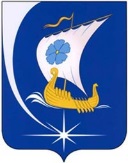 Администрация Пучежского муниципального района Ивановской областиП О С Т А Н О В Л Е Н И Е Администрация Пучежского муниципального района Ивановской областиП О С Т А Н О В Л Е Н И Е от 24.02.2022№ 85-пг. Пучежг. Пучеж